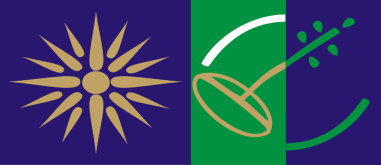 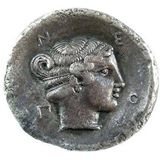 ΔΗΜΟΣ ΚΑΒΑΛΑΣ ΕΠΙΚΕΦΑΛΗΣ ΕΤΑΙΡΟΣ                                                                 ΑΝΑΠΤΥΞΙΑΚΗ Α.Ε. Ο.Τ.Α. ΚΑΒΑΛΑΣ ΕΤΑΙΡΟΣΚΟΙΝΩΝΙΚΗ ΣΥΜΠΡΑΞΗ Π.Ε. ΚΑΒΑΛΑΣ/ΘΑΣΟΥ ΚΟΙΝΩΝΙΚΗ ΣΥΜΠΡΑΞΗ Π.Ε. ΚΑΒΑΛΑΣ/ΘΑΣΟΥ«ΣΥΝ-ΠΡΑΤΤΟΝΤΑΣ ΓΙΑ ΟΛΟΥΣ»«ΣΥΝ-ΠΡΑΤΤΟΝΤΑΣ ΓΙΑ ΟΛΟΥΣ»                                                                                                                                                               Καβάλα 13/07/2015ΑΝΟΙΧΤΗ ΠΡΟΣΚΛΗΣΗΠΡΟΣ ΤΟΥΣ  ΔΥΝΗΤΙΚΑ ΩΦΕΛΟΥΜΕΝΟΥΣ ΤΟΥ  ΕΠΙΧΕΙΡΗΣΙΑΚΟΥ ΠΡΟΓΡΑΜΜΑΤΟΣ  «ΕΠΙΣΙΤΙΣΤΙΚΗΣ ΚΑΙ ΒΑΣΙΚΗΣ ΥΛΙΚΗΣ ΣΥΝΔΡΟΜΗΣ ΓΙΑ ΤΟ ΤΑΜΕΙΟ ΕΥΡΩΠΑΪΚΗΣ ΒΟΗΘΕΙΑΣ ΓΙΑ ΤΟΥΣ ΑΠΟΡΟΥΣ (ΤΕΒΑ/FEAD)»_______________________________________________________	Η Κοινωνική Σύμπραξη ΣΥΝ-ΠΡΑΤΤΟΝΤΑΣ ΓΙΑ ΟΛΟΥΣ, με επικεφαλής εταίρο το Δήμο Καβάλας, πρόκειται  να υλοποιήσει στην Περιφερειακή Ενότητα Καβάλας/Θάσου δράσεις του Επιχειρησιακού Προγράμματος Επισιτιστικής ή/και Βασικής Υλικής Συνδρομής, το οποίο χρηματοδοτείται από το Ταμείο Ευρωπαϊκής Βοήθειας για τους Απόρους (ΤΕΒΑ). Το ΤΕΒΑ υποστηρίζει δράσεις σχετικά με τη συλλογή, μεταφορά, αποθήκευση και διανομή τροφίμων ή/και βασικής υλικής συνδρομής, καθώς επίσης στηρίζει συνοδευτικά μέτρα και δραστηριότητες που συμβάλλουν στην κοινωνική ενσωμάτωση των ωφελουμένων. Στο πλαίσιο αυτό, ΚΑΛΟΥΝΤΑΙΟΙ ΔΥΝΗΤΙΚΑ ΩΦΕΛΟΥΜΕΝΟΙπουκατοικούν στα όρια της  Περιφερειακής Ενότητας Καβάλας/Θάσου. να υποβάλλουν Αιτήσεις Υπαγωγής στο  Επιχειρησιακό Πρόγραμμα Επισιτιστικής ή/και Βασικής Υλικής Συνδρομής.Ωφελούμενοι των παροχών είναι:Ενήλικα φυσικά πρόσωπα(άγαμα, διαζευγμένα, σε διάσταση ή σε χηρεία), πουυποβάλλουν ατομική φορολογική δήλωση και δεν εμπίπτουν στις παρακάτω κατηγορίες των εξαρτώμενων μελώνΟικογένεια, δηλαδή ενότητα φυσικών προσώπων, που περιλαμβάνει ένα ή περισσότερα εξαρτώμεναμέλη ή ένα έγγαμο ζευγάρι ή ζευγάρι το οποίο έχεισυνάψει σύμφωνο συμβίωσης, με ή χωρίς εξαρτώμεναμέλη.Ως εξαρτώμενα μέλη θεωρούνται: α. Τα άγαμα τέκνα, εφόσον: είναι ανήλικα ήείναι ενήλικα έως 25 ετών και φοιτούν σε σχολές ήσχολεία ή ινστιτούτα επαγγελματικής εκπαίδευσης ήκατάρτισης της ημεδαπής ή αλλοδαπής ήείναι ενήλικα έως 25 ετών και είναι εγγεγραμμέναστα μητρώα ανέργων του ΟΑΕΔ ή υπηρετούν τη στρατιωτική τους θητεία.β. Τα παρακάτω φυσικά πρόσωπα με ποσοστό αναπηρίας τουλάχιστον 67% εφόσον είναι άγαμα, διαζευγμένα σε χηρεία:τέκνα ενός ή και των δυο συζύγων/γονέωναδελφοί και αδελφές ενός εκ των δυο συζύγων/γονέωνγ. Οι ανιόντεςδ. Τα ανήλικα που στερούνται και των δυο φυσικώντους γονέων και έχουν έως τρίτου βαθμούσυγγένειαμε έναν εκ των δυο συζύγων/γονέων της οικογένειας,εφόσον δεν έχει εκδοθεί δικαστική απόφαση που αναθέτει την επιμέλεια σε άλλο πρόσωπο.Τα φυσικά πρόσωπα που αναφέρονται στις περιπτώσεις α, γ και δ, δεν θεωρούνται εξαρτώμενα μέληεάν το ετήσιο ατομικό τους εισόδημα υπερβαίνει τοποσό των 3.000 ευρώ.Τα φυσικά πρόσωπα της περίπτωσης β. δεν θεωρούνται εξαρτώμενα μέλη εάν το ετήσιο ατομικό τους εισόδημα υπερβαίνει το ποσό των 6.000 ευρώ.Άστεγοι, δηλαδή άτομα που διαμένουν, σε δημόσιους ή εξωτερικούς χώρους, διανυκτερεύουν σε ξενώνες ύπνου ή διαβιούν σε προσωρινά ή πρόχειρα καταλύματα, τα οποία δεν πληρούν τις αναγκαίες τεχνικές προδιαγραφές και δεν διαθέτουν τις βασικές υπηρεσίες ύδρευσης και ηλεκτροδότησης.Εξαιρέσειςα.Άτομα τα οποία φιλοξενούνται ή περιθάλπονται σε Μονάδες Κλειστής Φροντίδας ή σε ΣτέγεςΥποστηριζόμενηςΔιαβίωσης.β. Άτομα, τα οποία φιλοξενούνται σε Μονάδες Ψυχοκοινωνικής Αποκατάστασης (Οικοτροφεία, Ξενώνες) ή είναι ωφελούμενοι του Προγράμματος Προστατευμένων Διαμερισμάτων του αρ.9 του Ν.2716/99. γ.Άτομα ή οικογένειες, οι οποίοι είναι ωφελούμενοι του προγράμματος «Στέγαση και Επανένταξη» και για όσο διαρκεί η υλοποίηση του προγράμματος.δ. Άτομα τα οποία αν και είχαν την υποχρέωση, δεν υπέβαλαν δήλωση φορολογίας εισοδήματος (Ε1, Ε2 καιΕ3) και δήλωση ακίνητης περιουσίας για το τελευταίο οικονομικό έτος, εκτός εάν υποβάλουν εκπρόθεσμα τις αντίστοιχες δηλώσεις. Η παρούσα εξαίρεση δεν αφορά στην ομάδα των αστέγων. Εισοδηματικά κριτήρια ωφελουμένων (πραγματικό εισόδημα):3.000 € ετησίως για μεμονωμένο άτομο4.500 € ετησίως για το ζευγάριΠροσαυξανόμενο κατά 1.500 € για κάθε ενήλικο εξαρτώμενο μέλος της οικογένειας και 900 € ετησίωςγια κάθε ανήλικο εξαρτώμενο μέλος της οικογένειας. Στη μονογονεϊκήοικογένεια (οικογένεια που προστατεύεται από έναν μόνο γονέα, άγαμο, σε χηρεία ή διαξευγμένο) το πρώτοεξαρτώμενο ανήλικο μέλος λογίζεται ως ενήλικαςΩς πραγματικό εισόδημανοείται το συνολικό καθαρό πραγματικό εισόδημα όλων των κατηγοριών (ημεδαπής ή αλλοδαπής προέλευσης), που έλαβαν όλα τα μέλη της ωφελούμενης μονάδας στη διάρκεια του οικονομικού έτους  − μετά την αφαίρεση των φόρων, των εισφορών για κοινωνική ασφάλιση, των κρατήσεων του ν. 4093/2012 ή υπέρ δημοσίου, της εισφοράς αλληλεγγύης του ν. 3986/2011. Στο συνολικό καθαρό πραγματικό εισόδημα συμπεριλαμβάνεται και το σύνολο των επιδομάτων και άλλων ενισχύσεων, με τις εξαιρέσεις που αναφέρονται παρακάτω, καθώς και το εισόδημα που απαλλάσσεται από το φόρο ή φορολογείται με ειδικό τρόπο. Στο συνολικό πραγματικό εισόδημα δεν περιλαμβάνονται:α. αντικειμενικές δαπάνες και τεκμήρια διαβίωσηςβ. Διατροφές που καταβάλλονται στο ανήλικο τέκνομε δικαστική απόφαση, ή με συμβολαιογραφική πράξηή με ιδιωτικό έγγραφο, το επίδομα αναδοχής, καθώςκαι το εξωϊδρυματικό επίδομα ή προνοιακά επιδόματααναπηρίας που χορηγούνται από το κράτος, κατά ταπροβλεπόμενα στο άρθρο 11 παρ. 3 του Ν. 4172/2013.Περιουσιακά κριτήρια:α. Η συνολική φορολογητέα αξία της ακίνητης περιουσίας (στην Ελλάδα ή/και στο εξωτερικό) να μηνυπερβαίνει τις 115.000 ευρώ κατ’ άτομο, προσαυξανόμενηκατά 20.000 ευρώ για κάθε επιπλέον ενήλικα και κατά15.000 για κάθε εξαρτώμενο ανήλικο και με ανώτατοσυνολικό όριο για κάθε άτομο ή οικογένεια το ποσότων 250.000 ευρώ.β. Το συνολικό ύψος των καταθέσεων του ατόμουή του συνόλου των μελών της οικογένειας σε όλα ταπιστωτικά ιδρύματα της χώρας και του εξωτερικού ή/και η τρέχουσα αξία μετοχών, ομολόγων κ.λπ., να μηνυπερβαίνει για το τελευταίο οικονομικό έτος το διπλάσιο του ορίου εισοδήματος για την λήψη τωνπαροχών της παρούσας απόφασης.γ. Δεν γίνονται δεκτές αιτήσεις ατόμων και οικογενειώντα οποία έχουν στην ιδιοκτησία τους αεροσκάφη, ελικόπτερα IX, ανεμόπτερα και δεξαμενές κολύμβησης (πισίνες), και ιδιωτικά σκάφη αναψυχής , άνω των  και με κινητήρα ισχύος άνω των 50 κυβικών εκατοστών.Έτος Αναφοράς των κριτηρίων επιλογής: Οικονομικό έτος 2015 (χρήση 2014)Προθεσμία Αιτήσεων: Από 15 Ιουλίου – 05 Αυγούστου 2015Τρόπος Υποβολής Αιτήσεων: Η Αίτηση των δυνητικά ωφελουμένων υποβάλλεται ηλεκτρονικά:είτε ιδιωτικά, με χρήση των κωδικών της Γενικής Γραμματείας Πληροφοριακών Συστημάτων (TAXIS) είτε μέσω των Εταίρων  της Κοινωνικής Σύμπραξης Η Αίτηση θα είναι προσβάσιμη από ηλεκτρονική εφαρμογή προσαρτημένη στην ιστοσελίδα https://www.idika.org.gr/teba/ και επέχει θέση Υπεύθυνης Δήλωσης του Ν. 1599/1986. Οι ωφελούμενοι θα πρέπει να έχουν μαζί τους ΑΦΜ,ΑΜΚΑ, Ταυτότητα, Ε1 και Ε9 του 2015 (οικονομικό έτος 2014), κωδικό TAXIS.ΠΡΟΣΟΧΗ : Όσοι δεν έχουν υποβάλλει την φορολογική τους δήλωση του 2015, δεν μπορούν να συμμετέχουν στο πρόγραμμα.Η ΗΔΙΚΑ σε συνεργασία με άλλες υπηρεσίες θα κάνει την διασταύρωση των στοιχείων. Ο κάθε ωφελούμενος ή πιστοποιημένος χρήστης θα μπορεί να μπαίνει με τους κωδικούς του και να ενημερώνεται σε τι κατάσταση βρίσκεται η αίτησή του (έλεγχος - διασταύρωση, έγκριση).ΣΗΜΕΙΑ ΕΞΥΠΗΡΕΤΗΣΗΣ ΤΩΝ ΔΥΝΗΤΙΚΑ ΩΦΕΛΟΥΜΕΝΩΝ ΓΙΑ ΤΗΝ ΥΠΟΒΟΛΗ ΑΙΤΗΣΗΣ Δημοτική Ενότητα Καβάλας:Δ/νση: Πλατεία Καπνεργάτη, Ισόγειο Δημοτικής Καπναποθήκης ΚαβάλαςΑρμόδιος: Παυλίδου Αθηνά, Παυλίδου Μαρία, Αγιομαμίτου Ευφροσύνη, Κίτσιου Ρωξάνη, Μήτρου Μαρία, Βέρρου Μάρθα, Παρλιάρου Ολυμπιάδα, Πηξαρά ΕλένηΗμέρες: Δευτέρα - Παρασκευή‘Ώρες  09:00 π.μ. -  13:00 μ.μ.ΣΗΜΕΙΑ ΕΞΥΠΗΡΕΤΗΣΗΣ ΤΩΝ ΔΥΝΗΤΙΚΑ ΩΦΕΛΟΥΜΕΝΩΝ ΓΙΑ ΤΗΝ ΥΠΟΒΟΛΗ ΑΙΤΗΣΗΣ Δημοτική Ενότητα Φιλίππων:Δ/νση: ΔημαρχειοΚρηνίδων, Γραφείο Κ.Ε.Π.ΑρμόδιοςΜηλιάδου ΙωάνναΗμέρες: Δευτέρα - Παρασκευή‘Ώρες  09:00 π.μ. -  13:00 μ.μ.ΠΛΗΡΟΦΟΡΙΕΣ:Αρμόδιος: ΠεξαράΤέρυΤηλέφωνο: 2513500167Δ/νση: Κύπρου 8e-mail: program@dkavalas.grΔικτυακόςτόπος: www.kavala.gov.gr. ΠΛΗΡΟΦΟΡΙΕΣ:Αρμόδιος: Ψυρούκη Ελένη  - Σύλλογος ΠΝΟΗΤηλέφωνο: 2510232211Δ/νση: Κ. Παλαιολόγου 9	                                                                                                                                      e-mail: info@pnoi-kavala.com	                   Δικτυακόςτόπος: www.pnoikavala.gr 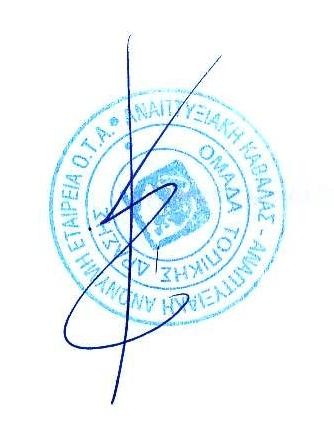 Ο ΠΡΟΕΔΡΟΣ                                                                                                   ΦΙΛΙΠΠΟΣ ΑΝΑΣΤΑΣΙΑΔΗΣ